Activityy 3.3: Research into the process of the production of textilesGeneral way from raw material to fibre1616 Source (adapted from):Fonds der Chemischen Industrie im Verband der Chemischen Industrie e.V. “Informationsserie TEXTILCHEMIE“. page 12.17 Source of figures:  Fonds der Chemischen Industrie im Verband der Chemischen Industrie e.V. “Informationsserie TEXTILCHEMIE: Arbeitsblätter“. page 3.Worksheet 6: The spinning process17Tasks:Find out about different spinning processes to obtain synthetic fibres.Describe the processes and find out which process can be used for which synthetic fibre.Solution to Worksheet 6: The spinning process18Production processes of textile fibres – the spinning process There are several methods for making semi-synthetic fibres. Research for example the methods for making acetate silk or rayon, copper yarn or viscose. There exist also several different methods of spinning, i.e. to twist fibres together to make yarn: the dry spinning process, the wet spinning process and the melt spinning process (for more information see: http://www.ivc-ev.de/live/index.php?page_id=58).The spinning processSynthetic fibres can be obtained by different manufacturing processes. Endless yarns called filaments are produced from spin mass. This is pressed through a spinneret. A spinneret can be compared to a bathroom shower head as the spinnable matter (liquid or viscous) must be carefully filtered and is pressed through these from one to several hundred tiny holes or rather openings. When the filaments exit these holes, the liquid polymer is in the spinning process. Then it is first converted to a rubbery state (process of extrusion) and then solidified (process of solidification). Wet spinning, dry spinning, melt spinning, and gel spinning are the four processes of spinning filaments of manufactured fibres. The gel spinning process In order to obtain high strength or other special fibre properties this process is used. During the step of extrusion, the fibrous material (polymer) is not in a true liquid state as the polymer chains are bound together at various points in liquid crystal form (in a true solution they would be completely separated). In this process the filaments first pass through air and are then cooled further in a liquid bath. The filaments produced by this method have strong inter-molecular forces which can increase the tensile strength of the fibers. The emerging filaments exhibit a high degree of orientation relative to each other which further enhances strength. In this manner high-strength aramid or polyethylene fibres are produced. 18 Sources:  Fonds der Chemischen Industrie im Verband der Chemischen Industrie e.V. “Informationsserie TEXTILCHEMIE: Arbeitsblätter“. page 24. http://fonds.vci.de/template_downloads/tmp_fonds.vci.de/119988FCI_Textilchemie_Textheft_20070301.pdf?DokNr=119988&p=111 Industrievereinigung Chemiefaser e.V. (Herausgeber): Chemiefasern: Von der Herstellung bis zum Einsatz. Frankfurt/Main. Kapitel 6.1 „Fasern nach Maß“. English version available see “Man-Made Fibres – The Way From Production To Use” p. 15. http://www.ivc-ev.de/live/index.php?page_id=92Manufacturing: Synthetic and Cellulosic Fiber Formation Technology. American Fiber Manufacturers Association / Fiber Economics Bureau. 2012. Zugriff: 28.02.2012. http://www.afma.org/f-tutor/techpag.htm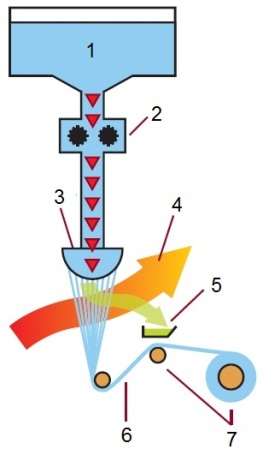 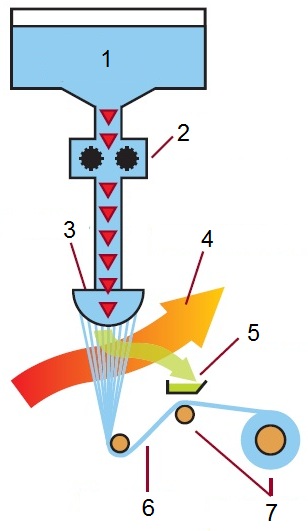 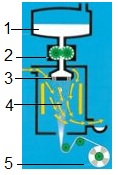 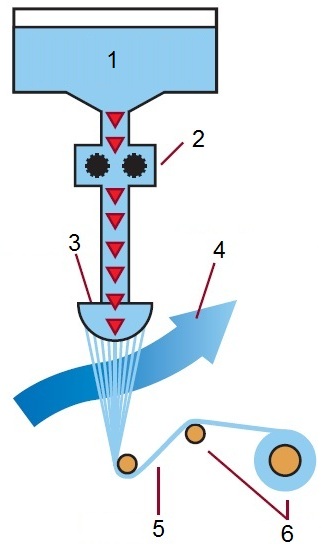 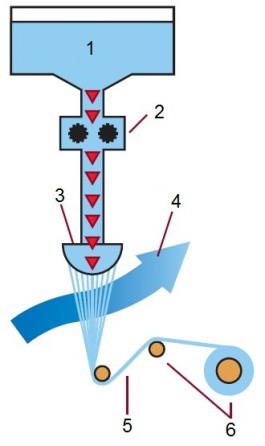 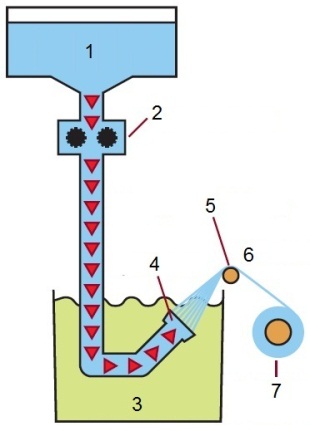 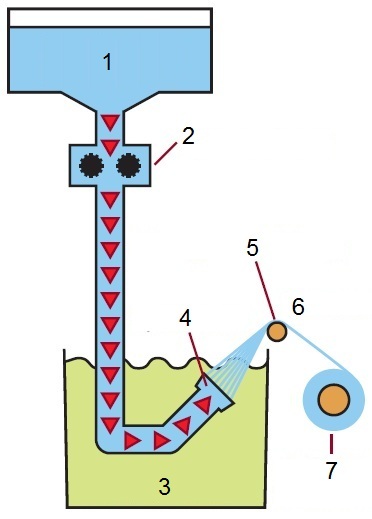 